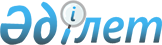 Ақтоғай аудандық мәслихатының 2018 жылғы 27 наурыздағы "Ақтоғай аудандық мәслихат аппараты" мемлекеттік мекемесінің "Б" корпусы мемлекеттік әкімшілік қызметшілерінің қызметін бағалаудың әдістемесін бекіту туралы" № 174/31 шешімінің күші жойылды деп тану туралыПавлодар облысы Ақтоғай аудандық мәслихатының 2023 жылғы 28 қыркүйектегі № 55/8 шешімі. Павлодар облысының Әділет департаментінде 2023 жылғы 28 қыркүйекте № 7396-14 болып тіркелді
      Қазақстан Республикасының "Құқықтық актілер туралы" Заңының 27-бабына сәйкес, Ақтоғай аудандық мәслихаты ШЕШІМ ҚАБЫЛДАДЫ:
      1. Ақтоғай аудандық мәслихатының 2018 жылғы 27 наурыздағы "Ақтоғай аудандық мәслихат аппараты" мемлекеттік мекемесінің "Б" корпусы мемлекеттік әкімшілік қызметшілерінің қызметін бағалаудың әдістемесін бекіту туралы" № 174/31 шешімінің  (Нормативтік құқықтық актілерді мемлекеттік тіркеу тізілімінде № 5944 болып тіркелген) күші жойылды деп танылсын.
      2. Осы шешім оның алғашқы ресми жарияланған күнінен кейін күнтізбелік он күн өткен соң қолданысқа енгізіледі.
					© 2012. Қазақстан Республикасы Әділет министрлігінің «Қазақстан Республикасының Заңнама және құқықтық ақпарат институты» ШЖҚ РМК
				
      Ақтоғай аудандық мәслихатының төрағасы 

Ж. Ташенев
